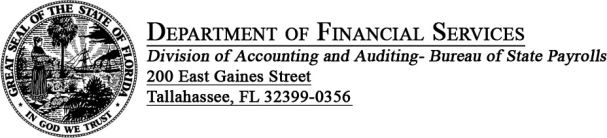 CERTIFICATION OF INTERIM EARNINGS / REEMPLOYMENT ASSISTANCE BENEFITSEmployee Name:    _____________________________________________________SSN: _________________________________________________________________Referenced Period of Time: ______________________________________________INTERIM EARNINGS_____	I have no interim earnings to report for the referenced period of time._____  I do have interim earnings to report for the referenced period of time as follows:	Source of Interim Earnings: __________________________________________	Amount of Interim Earnings: _________________________________________Copy of Interim Earnings received during the specified period of time is attached in the form of employee’s W-2, Income Tax Returns to include Schedule C, if applicable, or statement from employer with the amount of income included.REEMPLOYMENT ASSISTANCE BENEFITS_____	 I did not receive reemployment assistance benefits for the referenced period of time._____ 	I did receive reemployment assistance benefits for the referenced period of time and a copy of my “Claim-Monetary History” record from the Department of Economic Opportunity’s Connect System is attached. _______________________________	________________________                                                                  Employee Signature				Date